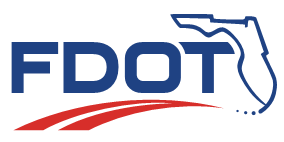 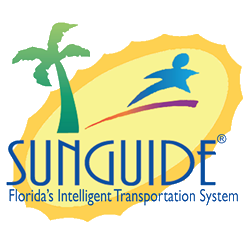 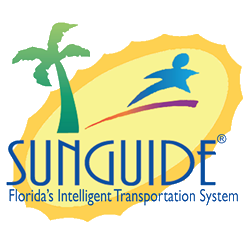 Date: September 13, 2018Time: 2:30pm-3:30pm EDTThis meeting is being recorded for the purpose of taking meeting minutes. Video SnapshotsTucker: Currently, when you hover over a DMS it will show you a picture of what message is on the DMS as well as the status information. If you hover over the camera, all you get is the status information and not really anything else. The enhancement request is to get snapshots out of the system and when you hover over something it will bring up the picture so the operator doesn’t have to open the desktop view. Most Districts have a set of snapshots that they are using and sending to FLATIS. So you already have files there that we could use to do this. The only thing we need to do is update the camera configuration. You would add a field to add an optional file path. It would pull the snapshot then the operator would hover over it would have the snapshot there. There are a couple of issues with this. I am not sure if people store the snapshots that they are currently sending out. If we were to do this the operator map would need direct access to the folder and the image directory within the folder. I am not sure if that will cause a problem to give access and I am not sure where people are currently storing them.There is another contract going on for DIVAS. When that is live, I believe it will be grabbing everyone’s snapshots and send them to FL511 directly. So you will not need snapshots at the District level. SunGuide could develop a process to take snapshots from the videos, if needed. There might be other operational issues that you might think of. This would be completely optional. Thoughts or comments?Jason: Could it be a URL instead of a file path?Tucker: A URL with an image?Jason: Yes. That also alleviates having to give someone access when you don’t have to. Tucker: Yes. As long as where you are getting it will return an image we can work with it. Can anyone think of any operational reasons as to why you wouldn’t want snapshots at all? Marlon: With DIVAS, will they have snapshots on their end? If so, could we just put the DIVAS URL in there?Tucker: If that is something they are opening up and would be available via the WAN, then yes, I don’t see a particular problem with that. If DIVAS is collecting them and making them available for the state then you could point directly to them. The downside to it is that they would be stored off site. Connectivity could be an issue. Marlon: The only operational issue I see is timing. Our snapshots update every 60 seconds. Tucker: This is really just a way to do a quick look at it without loading the video. Is 60 seconds too long or is that reasonable?John: Considering we don’t know how the snapshots will be accessible from DIVAS, having it accessed from a URL or a shared path would be preferred. Tucker: It would be something along those lines and it would accept either.   Any other questions or concerns? Do you want this?Jason: I think so yes, because we have a separate website that points to our snapshots and currently they have to look at a giant screen instead of being able to hover over them. They use it to verify that the images are being captured. Kevin: Is there any chance that this will affect performance as well? Tucker: The only time you would invoke this is when you hover over a camera. In general, I don’t think it would. Mark Laird: I think District 6 would like to use this. Tucker: Is anyone strictly opposed to it?Drag/Drop VideoThe next item also involves video. Right now, you can get the video from the map or from a list of cameras and drag it into the list of videos to actually see it. There has been a request made to grab the viewer and drag it off and drop it. This would affect both tours and regular views. You can remove it on the fly by right clicking it and choosing remove viewer. But this would be an easy way to take stuff off. Any questions or comments?Mark Dunthorn: I think that is all we had planned for today. Is there anything else someone wanted to bring up since there is extra time?Bryan: Are we going to talk about the blinklink?Mark Dunthorn: We are certainly going to talk about that at the CMB.Bryan: Should we summarize it so everyone is familiar with it?Mark Dunthorn: That sounds like a good idea. Tucker can you give us an overview?Tucker: The Tapco devices are already supported through a direct connect. The enhancement is for an interface to the Tapco blinklink software. They can open up an API that can deliver alerts through there software to the ATMS system. When it does that, it is requesting that we send back a resolution action. They have a set list of resolutions that you can select.  The enhancement for the GUI itself, if this is a particular WWD, that is the blinklink API and not the regular Tapco, when you are handling the alert, there will be  an extra field where you can set a resolution action for blinklink in addition to whatever action you are doing in SunGuide. It’s essentially a dropdown list of actions that blinklink supports. This would not change any functionality for any other wrong-way driving type. Derek wanted me to bring this up to make sure everyone is okay with adding an additional field to resolution dialogue specifically for this alert type. Bryan: Is anyone from the FTE on the line? The other agency that is using blinklink is District 7, is anyone from District 7 on the line?Tucker: I will say that District 7 is on 6.2 right now and waiting on some hardware to come in so they don’t have the option of running the Tapco devices directly through SunGuide yet. Bryan: I am going to reach back out to the FTE and District 7 to get some more information and to make sure they are aware that it is coming up. Mark Dunthorn: Are there any other topics to discuss at this meeting? Hearing none, thank you for attending. Meeting adjourned at 3:00.Agenda:TopicLed By:Item 1: Video SnapshotsItem 2: Drag/Drop VideoTucker BrownTucker BrownAttendees:Alain Capucci, D1Ray Mikol, D1Luis Ruiz, D1Jason Summerfield, D2Kevin Mehaffy, D3Jared w/ Transcore? D3Jacques Dupuy, D4Dee McTague, D4 Marlon Chin Shue, 595Adrenamae Rolle, 595Shannon Waterson, D5John Hope, D5Mark Laird, D6Mike Crawson, D7Romona Burke, D7Bryan Homayouni, CFXWang Lee, MDXTucker Brown, SwRIMark Dunthorn, COFrances Ijeoma, COKarthik Devarakonda, COJennifer Rich, CODiscussion:New Action Items:Action:Responsible Person:None.